Markt en Prijzen								Hoofdstuk 11
Contactpersoon: guido.debruyne@kuleuven.beHoofdstuk 11: De arbeidsmarktTheoretisch kader: competitief model bekijken
= we gaan er vanuit dat marktpartijen geen marktmacht uitoefenen
In realiteit niet waar:
- vakbonden
- werkgeversverenigingen
- regulering van overheid(Loon)rigiditeiten op arbeidsmarkt
= door regulering van overheid werkt het model niet volledig vrij1. Vraag naar arbeidOndernemingen hebben vraag naar arbeid
Arbeid = productiefactor in productieprocesOndernemingen zetten zoveel arbeid in dat hun winst maximaliseertWinst ↑wanneer extra eenheid arbeid eer opbrengt dan zijn kost
= onderneming vraagt arbeid tot MKarbeid =MOarbeidArbeid varieert met verkoop v/d output die hij realiseert
= marginale opbrengst verschilt bij onderneming als
- prijszetter
- prijsnemerWe bekijken het model van onderneming als prijszetterArbeidsvraag van competitieve ondernemingAnalyse op korte termijn
= kapitaalstock is gegeven (K = K)
= output hangt enkel af van arbeidq = f(L)q = hoeveelheid output en L hoeveelheid vereiste arbeidMarginale fysische productiviteit
= verandering van output door kleine verandering arbeid
MFPL(L) = ∆q/∆L! Heeft dalend verloop
= meer arbeid aanwenden betekent een kleinere output per bijkomende eenheid arbeidWinstmaximaliserende onderneming op markt van volmaakte mededinging
= kiest q* (outputniveau) zo dat MO v/d laatste eenheid output = MK v/d laatste eenheid outputMarginale opbrengst v/d productie = extra omzet door inzetten van één extra arbeiderStel: productie verhoogt met 1 eenheid en wordt verkocht aan prijs p
= marginale opbrengst = p
Marginale kost van die eenheid = kost van onderneming om die extra eenheid te produceren
= loonkost = VK(L(q)) = w . L(q)=> MK(q) = ∆ VK(L(q)) / ∆q
=> MK(q) = w . ∆ L(q) / ∆q
=> MK(q) = w . 1/ MFPL(L)Stel werknemer produceert 2 eenheden per uur en heeft uurloon van 100 euro
= MK van bijkomende eenheid = 100/2 = 50! We werken hier met onderneming als PRIJSNEMER
= zo klein dat hij geen invloed heeft op nominaal loon op arbeidsmarktStel nu MO = MK
=> p = w/MFPL(L)
=> w = p . MFPL(L)
= marginale waardeproductiviteit (rechterlid)
= marginale opbrengst van de inzet van één extra eenheid arbeid
w = nominaal loon! Marginale waardeproductiviteit loopt dalend want marginale fysische productiviteit loopt ook dalendBEKIJK GRAFIEK PAGINA 382Bij stijgend loon gaat men minder arbeid aanwenden
= MK ↑ -> MK > MO bijgevolg moet MK dalen = minder arbeid want onderneming kan w niet veranderen
Bij dalend loon gaat men meer arbeid aanwendenArbeidsvraagcurve loopt samen met curve van marginale waardeproductiviteitVerandering loon zorgt voor beweging op curveVerschuivingen van de curve zelf afhankelijk van:
- outputprijs (p)
- verloop van MFPLPrijsdaling van output
= curve verschuift naar links (daalt)
Reden: MO daalt, MK moet evenredig dalen (afname arbeid en output)
Prijsstijging van output
= curve verschuift naar rechts (stijgt)
Reden: MO stijgt, MK moet evenredig stijgen (toename arbeid en output)Stijging MFPL (voorbeeld technologische vooruitgang => meer productie)
= curve verschuift naar rechts (stijgt)
Reden: output stijgtDaling MFPL 
= curve verschuift naar links (daalt)
Reden: output daaltWinstmaximaliserende voorwaarde of reële loon
MFPL(L*) = w/pInverse van vorige grafiek:
- Daling outputprijs doet reële loon stijgen (links)
- Stijging MFP doet reële loon dalen (rechts)
- Meer winst als we naar boven bewegen op curveLange termijnOp lange termijn ook kapitaal in rekening brengenWe maken isokostenlijn waarbij we kapitaal en arbeid in functie van elkaar zettenLoondaling -> buiten wentelen (rechts)
Loonstijging -> binnen wentelen (links)Substitutie-effect
= bij loondaling gaan we meer arbeid inzetten en minder kapitaal
= vraag arbeid ↑, vraag kapitaal ↓
= bij loonstijging gaan we minder arbeid inzetten en meer kapitaal
= vraag arbeid ↓, vraag kapitaal ↑MAAR: productieniveau gaat ook aangepast worden
= loondaling leidt tot minder marginale kosten
= winstmaximaliserende output neemt toeOutputeffect
= vraag naar arbeid als gevolg v/e verandering v/d kost (loon)Op korte termijn hebben we enkel een outputeffect
Op lange termijn zowel outputeffect als substitutie-effect! Gevolg: vraag naar arbeid op LT reageert heftiger op lange termijn dan op korte termijn bij loonsveranderingen! Vraag naar arbeid is op LT elastischer dan op KTWaarom verschuift de vraagcurve naar arbeid op LT?
- innovaties = arbeid als productiefactor efficiënter = verschuiving naar boven
- verandering in prijs van kapitaal
= dalende prijs kapitaal zorgt voor afname vraag naar arbeid (substitutie effect)
= dalende prijs kapitaal zorgt voor winstmaximaliserende productie waardoor vraag naar arbeid stijgt (output effect)
--> totale effect hangt dus af van afzonderlijke effecten
substitutie effect > output effect = daling vraag arbeid (substituten) (verschuiving links)
substitutie effect < output effect = stijging vraag arbeid (complementen) (verschuiving rechts)Arbeid en kapitaal zijn complementen
= toename van kapitaal, zorgt voor toename van arbeidOok werknemers onderling kunnen complementen zijn
= hoogopgeleide werknemers en gewone arbeiders (kunnen elkaar niet substitueren)Arbeidsvraag v/e prijszetterGeldt de gehele situatie ook als de onderneming bijvoorbeeld een monopolist is?
= arbeidsvraagcurve is hetzelfde
MAAR: verschil in kostenstructuurBij prijsnemer:
Marginale ontvangsten zijn gelijk aan exogeen gegeven marktprijs
Bij prijszetter:
Marginale ontvangsten zijn gelijk aan negatieve functie v/d geproduceerde hoeveelheid
Lagere output -> hogere prijsStel bij monopolie dat arbeidskost stijgt
= verschuiving naar links, minder arbeid aanwenden
= output daalt => outputprijs stijgt
= prijsstijging sneller hersteld dan bij prijsnemer! Effect op gevraagde hoeveelheid is bij prijszetter dan bij prijsnemer
= de grafiek van prijszetter is steiler en minder elastisch
loonstijging moet minder teruggedrongen worden bij een monopolistDe elasticiteit v/d arbeidsvraag Elasticiteit v/d arbeidsvraag = procentuele verandering in vraag naar arbeid bij een gegeven procentuele verandering in het loon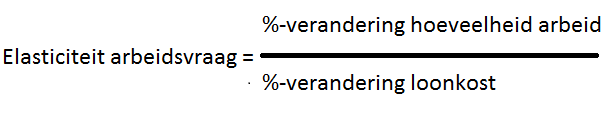 Factoren die de elasticiteit van de arbeidsvraag bepalen- Wanneer arbeid en kapitaal meer substitueerbaar zijn in het productieproces
= arbeidsvraag is ELASTISCHER
(grote substitueerbaarheid = groter substitutie-effect = meer elastisch)
- Vraag naar output elastischer
= arbeidsvraag is ELASTISCHEROndernemingsvraag van prijsnemer = perfect prijselastisch
Voor prijszetter is dit niet gevalVoorbeeld:
Overheid legt minimumloon op, waardoor er banen worden geschrapt
- Meer ontslagen bij meer concurrentie
- Meer ontslagen bij meer substitutie-mogelijkheden Elasticiteit van arbeidsvraag op KT is ongeveer -0,5
= loonstijging van 10% zorgt voor afname van 5% arbeiders
Elasticiteit van arbeidsvraag op LT is ongeveer -1
= loonstijging van 10% zorgt voor afname van 10% arbeiders
= meer elastisch dan op KT2. Aanbod van arbeidKeuze tussen consumptie en vrije tijdWerken (arbeidsaanbod) betekent vrije tijd opofferen
MAAR: meer vrije tijd betekent lager arbeidsinkomen = minder conumptieConsumptie en vrije tijd in functie van elkaar zettenBudgetbeperkingArbeidsaanbod: L = T - l
(l = tijdseenheden vrije tijd)Er is een knik wanneer men volledig vrije tijd neemt
= komt door transfers van de overheid (je moet niet werken voor minimum aan loon)
= niet-arbeidsinkomen (transfers, inkomen uit vermogen, geluk, ...)Prijs van vrije tijd (l) = opportuniteitskost w (nominaal loon te verdienen op arbeidsmarkt)Prijs eenheid consumptie (C) = pVervolgens opstellen van budgetvergelijking:
p . C + w . l = w . T + p . A voor l ≤ T
(check boek pagina 391)Richtingscoëfficiënt = - w / p
(w/p = reële loon)Arbeidsaanbod